                                     www.uniqa.cz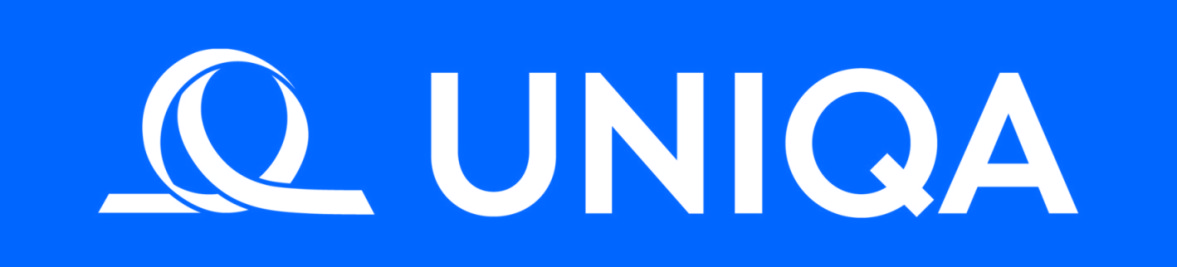   jméno:                                     smlouva č:                   tarif:(Name)                                     (Policy No.)                 (Tariff)V situaci vyžadující lékařskou pomoc vždy volejte asistenční službu.In case of emergency requiring medical assistance call assistance centre.V případě:Odcizení zavazadel: událost neprodleně nahlaste policii a vyžádejte si protokol se seznamem odcizených věcí.Ztráta zavazadel předaných při přepravě oficiálnímu dopravci: požadujte doklad o ztrátě zavazadel dopravcem (PIR)Pojištění odpovědnosti za škodu na majetku: zajistěte protokol mezi poškozeným a pojištěným s uvedením data, místa škody, jak ke škodě došlo, co bylo poškozeno, pořizovací cenou věci, datempořízení. Protokol musí být podepsán pojištěným, poškozeným a dvěma svědky s uvedením jejich plného jména, data narození a adresy. Nemůže se jednat o osoby příbuzné. Dále také doklad o úhradě škody.Pojištění odpovědnosti za škodu na zdraví: zajistěte policejní protokol nebo protokol Horské služby či jiného oficiálního státního orgánu. Dále také písemné vyjádření svědků s uvedením jejich identifikace.V případě požadování zpětného proplacení nákladů v zahraničí, prosím bezprostředně po návratu do ČR zašlete originály dokumentů na pojišťovnu, nebo je předejte na jakékoliv pobočce UNIQA. 